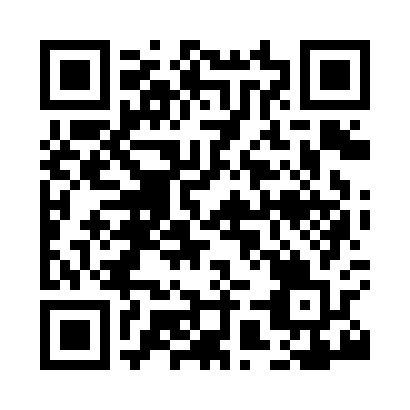 Prayer times for Bisham, Berkshire, UKWed 1 May 2024 - Fri 31 May 2024High Latitude Method: Angle Based RulePrayer Calculation Method: Islamic Society of North AmericaAsar Calculation Method: HanafiPrayer times provided by https://www.salahtimes.comDateDayFajrSunriseDhuhrAsrMaghribIsha1Wed3:375:341:006:078:2710:252Thu3:345:321:006:088:2910:273Fri3:315:301:006:098:3010:304Sat3:285:281:006:108:3210:335Sun3:265:271:006:118:3410:356Mon3:235:251:006:128:3510:387Tue3:205:231:006:138:3710:418Wed3:175:211:006:148:3810:449Thu3:145:201:006:158:4010:4710Fri3:115:1812:596:168:4210:5011Sat3:085:1712:596:178:4310:5212Sun3:075:1512:596:188:4510:5213Mon3:075:1312:596:198:4610:5314Tue3:065:1212:596:208:4810:5415Wed3:055:1012:596:218:4910:5516Thu3:045:0912:596:228:5110:5517Fri3:045:0712:596:228:5210:5618Sat3:035:061:006:238:5410:5719Sun3:025:051:006:248:5510:5820Mon3:025:031:006:258:5710:5821Tue3:015:021:006:268:5810:5922Wed3:015:011:006:278:5911:0023Thu3:005:001:006:279:0111:0024Fri2:594:591:006:289:0211:0125Sat2:594:581:006:299:0311:0226Sun2:584:561:006:309:0511:0227Mon2:584:551:006:309:0611:0328Tue2:584:541:006:319:0711:0429Wed2:574:541:016:329:0811:0430Thu2:574:531:016:339:0911:0531Fri2:564:521:016:339:1011:06